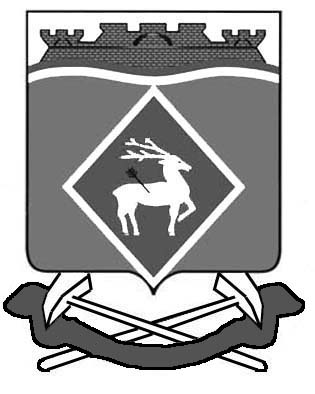 АДМИНИСТРАЦИЯ  ГРУШЕВО-ДУБОВСКОГО СЕЛЬСКОГО  ПОСЕЛЕНИЯПОСТАНОВЛЕНИЕ« 28 » февраля  2012 года	                                                                № 08х. Грушевка      О мерах по пропуску паводковых вод и обеспечению безопасности населения  территории Грушево-Дубовского сельского поселения в 2012 году.В соответствии с  Федеральным законом  от 21.12.1994  № 68-ФЗ  «О защите населения и территорий  от чрезвычайных ситуаций природного и техногенного характера», Областным законом от 29.12.2004  № 256-ЗС «О защите населения и территорий от чрезвычайных ситуаций межмуниципальных и регионального характера», постановлением Администрации Ростовской области от 25.10.2007 года    № 413 «Об утверждении Правил охраны жизни людей на водных объектах в Ростовской области», постановлением Администрации Белокалитвинского  района № 295 от 20.02.2012 года «О мерах по пропуску паводковых вод и обеспечению безопасности населения в 2012 году», в целях защиты населения и территорий от чрезвычайных ситуаций в период половодья 2012 года, также предотвращения вредного воздействия паводковых вод на объекты экономики,ПОСТАНОВЛЯЮ: 1. Создать противопаводковую комиссию  на территории  в составе согласно (приложению № 1). 2. Утвердить План мероприятий по пропуску паводковых вод и обеспечению безопасности населения в 2012 году (приложение № 2,3). 3. Ведущему специалисту Федорову В.Е. уполномоченному решать вопросы в сфере ГО и ЧС разработать план мероприятий связанный с закреплением ответственных на противопаводковый период с привлечением сил и средств  для эвакуации населения из подтопляемых зон поймы реки Кундрючья (приложение №4).  4. Главному врачу Косоротовой Л.В. рекомендовать в период весеннего половодья обеспечить дополнительно фельдшерско-акушерские пункты необходимым количеством лекарственных средств и медикаментов, организовать медицинское обслуживание населения.        5 . Участковому инспектору Лисовому В.Я., рекомендовать, обеспечить надлежащий общественный порядок и охрану жилья, муниципального и другого имущества  в зонах предполагаемых подтоплений.6. Ветеринарному врачу Васильеву С.Г. обеспечить необходимый запас медикаментов и своевременное ветеринарное  обслуживание   животных в случае эвакуации.7. Начальнику государственного учреждения «7 отряд  федеральной противопожарной службы  по Ростовской области» ПЧ №81 Федорову М.А.. обеспечить готовность личного состава и техники к использованию в ликвидации возможных последствий чрезвычайных ситуаций весеннего половодья.8.Мастеру Грушевского участка  электросетей Клименко Г.Н.   Открытого Акционерного Общества «Межрегиональной энергетической компании Юга – филиала Ростовэнерго» производственного отделения «Северо-Восточные электрические сети»  обеспечить бесперебойную подачу электроэнергии в населенные пункты, на объекты экономики, организации и учреждения,  находящиеся в зоне  возможных подтоплений.          9. Постановление вступает в силу со дня официального опубликования.       10. Контроль за выполнением настоящего постановления оставляю за собой.Глава Грушево-Дубовского сельского поселения							С.Л. СягайлоВерно:Специалист первой категории                                                  Е.И. ЗолотоваПриложение № 1                                                      к постановлению Администрации  Грушево-Дубовскогосельского поселения                                                             от 28 февраля 2012 г.  №  08                                                              СОСТАВПротивопаводковой комиссии   Грушево-Дубовского сельского поселенияЧлены комиссии:                                                                                                                                                                             Приложение № 2                                                                                                       к постановлениюАдминистрации  Грушево-Дубовскогосельского поселения                                                             от 28 февраля 2012  г.  № 08План мероприятий по пропуску паводковых вод и  обеспечению безопасности населения на территории Грушево-Дубовского сельского поселения в 2012 году Специалист первой категории                                                          Е.И.Золотова Приложение № 3                                                      к постановлению Администрации  Грушево-Дубовскогосельского поселения                                                             от  28  февраля 2012 г.  № 08ПЛАНМероприятий ответственных за эвакуацию населения на территории Грушево-Дубовского сельского поселения в случае возникновения ЧС  .Ведущий специалист муниципального хозяйстваГрушево-Дубовского сельского поселения                                                      В.Е.Федоров                                                                                                                                                                                                                                             Приложение № 4                                                      к постановлению Администрации  Грушево-Дубовскогосельского поселения                                                             от  28  февраля 2012 г.  № 08                                                                                                       Информация По границам затопления населенных пунктов  народно-хозяйственных объектов , сельхоз угодий на территории Грушево-Дубовского сельского поселения .Ведущий специалист                                                                                                                             В.Е.Федоров Приложение № 4                                                      к постановлению Администрации  Грушево-Дубовскогосельского поселения                                                             от  28  февраля 2012 г.  № 08                                                                                                    Список Населения  попадающих под затопления на территории поселения.Специалист 1 категории                                                                                                          Золотова Е.И.Сягайло С.Л..     Федоров В.Е..– глава Администрации Грушево-Дубовского сельского поселения –  председатель  комиссии;- Ведущий специалист Администрации Грушево-Дубовского сельского поселения по муниципальному хозяйству – заместитель председателя комиссии; Золотова Е.И..           - Специалист первой категории  – секретарь комиссии;Сухорукова Л.А.            -  председатель СПК «Радуга»;Лукичев И.А.          – управляющий  «ГЕО РАЛЛЕР» (по согласованию);Галдина И.В..              Касьянов А.А.                        –  управляющая ООО «Семимаячное» (по   согласованию);- директор ТНВ «Касьянов и К» (по согласованию);Плечков Ф.Н.Косоротова Л.В.     Клименко Г.Н.Васильев С.Г.Федорова М.Н.Титова Л.В.Лисовой В.Я.       – управляющий по ООО «Дубовой Агро»  (по согласованию);- главный врач Грушевской амбулатории.- мастер участка ГУЭС. (по согласованию);- главный врач Грушевской вет. лечебницы. (по согласованию).- директор МОУ Голубинская СОШ.- директор МОУ Грушевская СОШ.- участковый инспектор, майор полиции.(по согласованию).Специалист                                                     Золотова Е.И.№п.п.наименование мероприятиясрокисполненияисполнители1На период паводка для принятия оперативных мер организовать круглосуточное дежурство ответственных в поселковых и сельских администрациях, информацию о состоянии  паводковой обстановки предоставлять в ЕДДС по тел. 2-56-05 с  получениемсигналаПредседатель КЧС , ведущий специалист Федоров В.Е.2Усилить круглосуточное наблюдение за уровнем воды в реках и водоёмах, толщиной и движением льда, погодными условиями, особенно при предположении выпадения осадков и повышения температур.постоянноОтветственные лица по закреплению в нас. пунктах.3Обеспечить надлежащий общественный порядок и охрану жилья, муниципального и другого имущества  в зонах предполагаемых подтоплений.с получениемсигналаУчастковый инспектор, Лисовой В.Я. казачья дружина.4Обеспечить фельдшерско-акушерские пункты необходимым количеством лекарственных средств и медикаментов, а в случае необходимости организовать медицинское обслуживание населения.до 03.03.12 г.Главный врач МУЗ «Грушевская амбулатория»Косоротова Л.В.5Усилить контроль за выполнением  природоохранных мероприятий во время прохождения половодья.с получениемсигналаРуководители хозяйств всех форм собствен. 6Организовать контроль за выполнением санитарно-гигиенических  и противоэпидеми- ческих мероприятий на территориях подтопления населенных пунктов. Усилить надзор за эффективностью работы сооружений централизованного питьевого водоснабжения.до 03.03.12 г.Главный инженер БКУККачура А.Ю.7Обеспечить бесперебойную подачу электроэнергии в населенные пункты, на объекты экономики, организации и учреждения,  находящиеся в зоне  возможных подтоплений.постояннопостоянноМастер  БК РЭС филиала ОАО МРСК Юга «Ростовэнерго» по СВЭСКлименко Г.Н.8Обеспечить необходимый запас медикаментов и своевременное  обслуживание   животных в зоне чрезвычайной ситуации.постояннопостоянноГлавный ветврач Грушевской вет. станцииВасильев С.Г.9Предусмотреть мероприятия по ликвидации последствий чрезвычайной ситуации и обеспечить готовность необходимых  сил и средств.до 03.03.12 г.Начальник ПЧ №81 «7- отряда федеральной противопожарной службы  по Ростовской области»Федоров М.А. Населенный пунктОтветственные члены штаба в случае  ЧСМесто сбора транспорта:Ответственные за оповещение населения.Ответственные за оповещение населения.Транспорт для эвакуации населения и подсобного хозяйства.Назначить ответственного за подвоз воды и продуктов питания,.Места эвакуации населения,Места рассредоточения КРС, свиней, птицы,.Места рассредоточения КРС, свиней, птицы,.Ответственный за наблюдением  за подъемом уровня воды12344567889х.ДубовойКомандир-Плечков Ф.8-928-101-95-90., члены штаба- бригадиры- Семимисенко Ю.А., х. Дубовой- гараж,склад.Ажогина Ю.Ю.,8-928-12-85-10Степанов А.С.Ажогина Ю.Ю.,8-928-12-85-10Степанов А.С.Трактор МТЗ 80 тракторист- Ажогин А.Трактор МТЗ-80 тракторист- Ажогин А. ул. Абашина , ул. Степная – МО Грушевская СОШ (спорт зал).Помещение склада.Помещение склада.Семисенко А.С.х. ГрушевкаКомандир-Титов А.Е., Казачья дружинаГорбунков С.И.8-928-171-30-84Мельников А.В.8-928-120-25-82х. Грушевка- АдминистрацияМельников А.В. Горбунков С.И..Камаз гос.номер М704 КО водитель Дубинин С.И.Т-40 Пынзарь М.В..Камаз гос.номер М704 КО водитель Дубинин С.И.Т-40 Пынзарь М.В..Трактор Т-40 тракторист Пынзарь М.В.Ул.Солнечная, ул.Мельничная, Учительская, ул.Центральная – МО Грушевская СОШ (спорт зал).Ул.Солнечная, ул.Мельничная, Учительская, ул.Центральная – МО Грушевская СОШ (спорт зал).Помещение МТФДомнич С.В., Гурьянов М.Ф.х.СемимаячныйКомандир- Слышкин С.И., Касьянов А.А. главный инженер – Касьянов А., бригадиры – Иванов Г.М., Сапрыкин Л.М.х. Семимаячный гараж. Контора хозяйства.ТНВ «Касьянов и К», ООО «Семимаячное»Жмурин И.М. Помазкова Н.В.Жмурин И.М. Помазкова Н.В.Т-150 тракторист – Кужелев Н.В. Автомобиль УАЗ – водитель Семерников Н.В.Ул. Набережная – МО Грушевская СОШ (спорт зал).Помещение МТФ, СТФ.Помещение МТФ, СТФ.Жмурин Е.М. Сапрыкин С.А.х.ЧернышевКомандир- Лукичев И.А.., главный инженер – Гаврилов А. И.х. Чернышев, гараж, контора хозяйства.Пятибратов Н.С., Тихановский В.С.Пятибратов Н.С., Тихановский В.С.Самосвал ГАЗ – 53  гос номер Н 736 НМ– водитель Пятибратов В.В., Трактор «Беларус» тракторист – Ажогин В.М.Ул. Набережная – ул. Заречная, ул. Центральная, МОУ Чернышевская НОШ (спорт зал).Помещение МТФ.Помещение МТФ.Сергеев Г.Ф., Пятибратов Н.С., Пятибратов А.В.х. ГолубинкаКомандир – Сухорукова Л.А., члены штаба: - главный инженер Залепилов В.М., агроном – Павлов А.А., бригадиры – Титова Н.Н.х. Голубинка, гараж, контора хозяйства.Комитет самоуправления Клименко Г.Н.Конюхова Ю.А.Дорофеев Р.А.Комитет самоуправления Клименко Г.Н.Конюхова Ю.А.Дорофеев Р.А.Трактор МТЗ, тракторист Сизякин В.В., автобус – водитель Сизякин А.В.,самосвал – Горбунков В.И.УАЗ – водитель Растрыгин Н.А., Сухоруков С.А.Ул.Садовая, ул. Набережная, ул. Веселая – МДОУ Голубинский д/с №87 «Светлячок». МОУ Голубинская СОШ.Помещение МТФ. Складское помещение.Помещение МТФ. Складское помещение.ЮфановР.А.Титов Р.Е.х. КазьминкаКомандир – Сухорукова Л.А., члены штаба: - главный инженер Залепилов В.М., агроном – Галдин А.М., бригадиры –Дубинин А.И., Титова Н.Н.х. Казьминка, гараж,. помещение ФАПКомитет самоуправления  Кужелев Н.П.Коневский В.В.Сухоруков А.И.Комитет самоуправления  Кужелев Н.П.Коневский В.В.Сухоруков А.И.Трактор МТЗ, тракторист Вязников С.В., автобус – водитель Сизякин А.В.,самосвал – Горбунков В.И.УАЗ – водитель Растрыгин Н.А., Сухоруков С.А.ул. Набережная – МДОУ Голубинский д/с №87 «Светлячок».Помещение МТФ. Складское помещение.Помещение МТФ. Складское помещение.Никитин Е.П., Кужелев А.Н.Населенный пунктГраницы зон затопленияОтветственные за круглосуточное дежурство по наблюдению за паводком.Количество домовладений, проживающих  в них людей., попадающих под затопления в случае подъема воды12341х. Дубовой Пойма реки Кундрючья -ул. Абашина.,Дубинина Л.Н.Степанов А.С.1/22х. ГрушевкаПойма реки Кундрючья -Ул.Мельничная, ул. Солнечная, ул.Учительская.,Мельников А.В. Жмурин С.В.4/73х. СемимаячныйПойма реки Кундрючья -Ул. Набережная.Жмурин И.М. Помазкова Н.В.4/104х.ЧернышевПойма реки Кундрючья -Ул.Заречная, ул. Набережная. Ул.Центральная,  пойма балки «Сенная».Пятибратов Н.С., Залепилов А.В., Косов И.В.3/55х. ГолубинкаПойма реки Кундрючья -Ул.Набережная, ул.Садовая, ул.Центральная пойма балки «Третья». Конюхова Ю.А.Дорофеев Р.А.6/146х. КазьминкаПойма реки Кундрючья -Ул.Мельничная, пойма балки «Другая».Коневский В.В.Сухоруков А.И.3/7Всего 21/45 чел.Населенный пунктФ.И.О.Кол-во членов семьиУлица , номер дома.х.Дубовой                1.Степанов А.В.3Ул. Адашина -6х. Грушевка1.Цирюльников В.Ф.2.Бабков Ю.М.3.Шилякин А.Ф.4.Гурьянов М.Ф.21222332Ул.Учительская- 17Ул.Добрая -           12Ул.Добрая -            7Ул.Учительская-    14х. Семимаячный 1.Деркачёв Ф.И.2.Кужелева Л.В.3.Васильев Н.П.4.Болдырев П.И.21222332Ул.Набережная – 14Ул.Набережная – 18Ул.Набережная – 22Ул.Набережная - 12х.Чернышев1.Ткач В.П.2.Горбунков В.Н.3.Залепилов А.М.221Ул.Центральная – 98Ул.Центральная – 87Ул.Заречная –       1х. Голубинка1.Полупанов В.И.2.Юфанов Р.А.3.Чернышев В.Г.453Ул.Набережная-  18Ул.Школьная -   10Ул.Набережная-  7х. Казьминка - 1.Щербатых Е.В.2.Попова Т.Г.3.Родионов Р.В.4. Дорофеева В.А.5.Казимирова Н.А.22332Ул.Мельничная- 19Ул.Мельничная-  17Ул.Мельничная-  15Ул. Набережная – 12Ул. Садовая - 1645